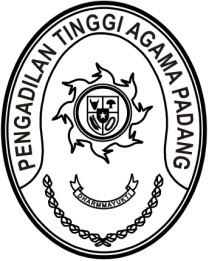 Nomor     	:	W3-A/        /OT.00/3/2023	                    Maret 2023Lampiran	:	1 (satu) berkasPerihal	:	Permintaan Data untuk Profil Perkembangan		Kependudukan Provinsi Sumatera Barat		Tahun 2022Yth. Kepala Dinas Kependudukan dan Pencatatan SipilPemerintah Provinsi Sumatera BaratAssalamu’alaikum, Wr. Wb.Sehubungan dengan surat Kepala Dinas Kependudukan dan Pencatatan Sipil Pemerintah Provinsi Sumatera Barat nomor 473/244/Dukcapil.4/III/2023 tanggal 27 Maret 2023 perihal sebagaimana pada pokok surat, dengan ini kami kirimkan data untuk penyusunan Profil Perkembangan Kependudukan Provinsi Sumatera Barat Tahun 2022 pada Wilayah Pengadilan Tinggi Agama Padang sebagaimana terlampir.	Demikian disampaikan, atas kerjasamanya kami ucapkan terima kasih.Wassalam 	    Ketua,Dr. Drs. H. Pelmizar, M.H.I.NIP. 195611121981031009